The SHIN-NY  The Statewide Health Information Network of New York (SHIN-NY) provides a way for healthcare professionals to easily and securely share electronic health information, paving the way to significantly improve patient safety and care while reducing wasteful cost in the system. Today, the SHIN-NY is comprised of  Regional Health Information Organizations (RHIOs) were funded and built in collaboration with local healthcare stakeholders to ensure that the regions’ and communities’ needs were best met.  Each  operates its own network that aggregates health records from participating providers in their regions. Together, the  s connect data from 84% of hospitals in New York State and from more than 50 thousand providers and 34 public health departments. Each maintainsecure technical infrastructure New York State that allow the flow of information while simultaneously safeguarding all patients’ information and right to privacy. During the past year, more than 10,000 new healthcare providers used the network and nearly 7 million New Yorkers have provided consent to share their records through the SHIN-NY. Currently, providers can search for patient records within a but during the course of 2015, all s will be interconnected and certified by the Department of Health to enable Statewide Patient Record Lookup (sPRL). How Will Providers Be Able To Access All Of A Patient’s Clinical Records?During the past year, the State has invested in the development of technical infrastructure to interconnect the s.  Beginning in July, s will start to connect to this infrastructure.  Once connected, the will be able to offer providers Statewide Patient Record Look-Up (sPRL).  SPRL lets a participating provider look up records in the system f any patient in the network  While this function has already been available within individual RHIOs’ networks, PRL will now allow the provider to search for the patient’s records across RHIOs wherever the records reside.  So, a family practitioner in Brooklyn can look up her patient’s health records from the patient’s doctors in Binghamton where she received care while attending college, for example.and securely How does Statewide Patient Record Look-Up Work?SPRL acts like a secure search engine.  A provider can search for a patient’s records within his or her own region  can query the SHIN-NY to obtain clinical data from other .  he provider needs enter basic demographic information for the specific patient.  The SHIN-NY will effectively query all the  to  where records reside.  Here’s how it works. When a patient record is entered into a RHIO’s network, the patient becomes part of the RHIO’s patient index.  All of the RHIO patient indexes are combined into a Master Patient Index for the SHIN-NY.  When a provider looks up a patient’s records, the RHIO’s patient index is matched against the Master Patient Index to see what other records reside in other RHIOs.  When matches between indexes occur, the records show up in the search results.  When Will Statewide Patient Record Lookp Be Available?Beginning July , will to connect to the SHIN-NY technology and PRL will be available.  To ensure a smooth transition, the RHIOs will be connecting to the SHIN-NY in groups of three.  This will continue through September.  By early October, all  will be connected to the SHIN-NY and their records will be available to search.As a RHIOcomes onboard, the patient records from that become available to search through Statewide Patient Record Look-Up.  However, if the patient’s records reside in a that has not yet connected, the PRL search will not show those records yet.  More and more data will become available on a rolling basis.  Once all RHIO are connected in early October, patients records from participating providers can be accessed across the state.The schedule for onboarding RHIOS is as follows:Group 1HealthLinkNY HealtheConnections HIXNY Group 2Bronx Healthix Interboro Group 3Rochester HeLink e-Health Network of Long Island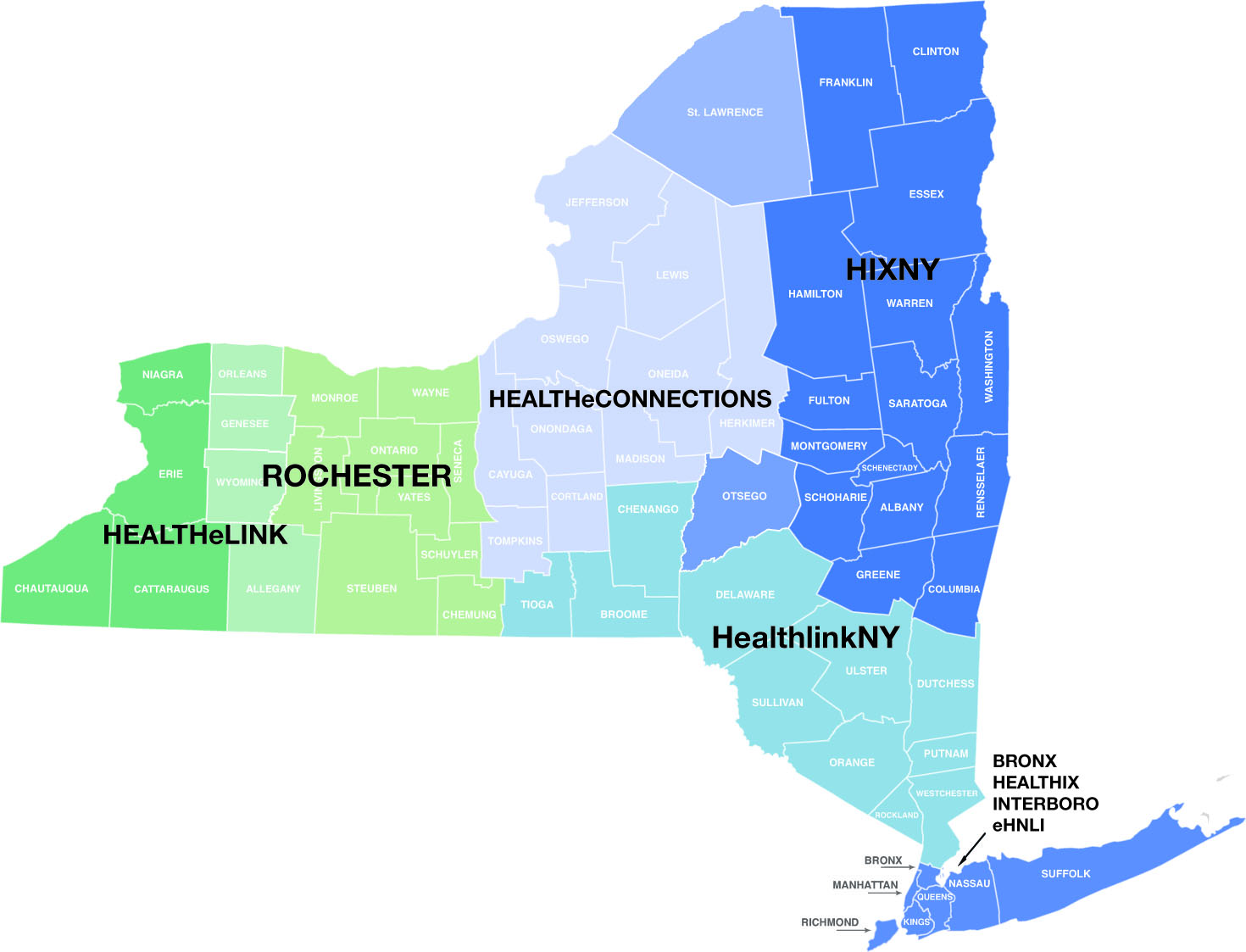 